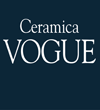 ALL THE COLORS OF STONEWARESince 1978, the year it started its activity in Cerrione, in the province of Biella, Ceramica Vogue has been expressing the best of its skills and its corporate mission towards designers and interior designers, establishing itself, already in pioneering times, as a company of excellence and leader in the field of ecological tiles in white-body glazed stoneware.Like all the brands of the Bardelli Group, Ceramica Vogue combines high-level technical services with dedicated attention to aesthetic research and characterization of its products, declining them in a wide range of tile collections designed to furnish indoor and outdoor environments with innovative solutions that are perfectly suited to private contexts and public spaces such as schools, hospitals and swimming pools. Each year, Ceramica Vogue produces 1 million square meters of white body glazed stoneware and a prevalent quota of this production is for export. Ceramica Vogue is synonymous with color and color studies trends, offering solutions always in line with the needs of its customers. The strength of Ceramiva Vogue is to work with the RAL color chart, the colors most related to the world of architecture, an added value for architects. With Ceramica Vogue, in fact, every color can be customized for every type of project.The result is an extensive catalog of glazed stoneware tiles in plain colors declined in multiple formats and finishes, along with special proposals that meet any design requirements of professionals for residential, extra-residential and public housing applications.The guarantee of state-of-the-art techniques and materials and excellent production have enabled Ceramica Vogue to establish itself on the European and international markets, becoming a reference brand for architects, designers and construction companies. The rigorous Made in Italy production meets the strictest regulations in terms of environmental sustainability. Molteplici formati modulari e colori suddivisi in tinte calde, fredde e neutre, che si declinano in diverse finiture – lucida, opaca, strutturata e antisdrucciolo - e un ventaglio di collezioni costituiscono il catalogo completo e strutturato di Ceramica Vogue, caratterizzato da un’attenta tassonomia semiotica.The range of products offered by Ceramica Vogue also extends to proposals of special pieces, glazed ceramic pieces, modular and combinable within all the colors of Vogue System. These are technical complements such as corners, fittings, wireway, plinth, corner showers which meet the fundamental demand of architects to offer complete solutions for each project in order to meet security and sanitary requirements. The special pieces are customizable in sizes and finishes and combine aesthetic values with high technical characteristics.    Ceramica Vogue also offers mesh-mounted solutions, which means formats obtained by cutting tiles mounted on mesh, making installation and assembly time easier. Mesh-mounted tiles are indeed the ideal solution to make application easier, saving a lot of time.The brand Cermica Vogue appears as the ideal partner in the market for any type of environment and project, and thanks to the latest investments and the continuous growth of the Group, reinforced by a production flexibility which ensures small batches and a complete customization and adaptation of colors to meet the different demands of customers. The collections of Ceramica Vogue: Vogue System Flauti, novità 2022Decor System Vogue PoolBisello&MateriaGraphRiflessi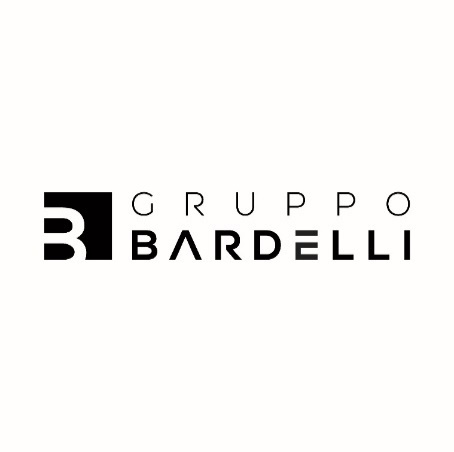 The Bardelli Group is a consolidated and dynamic industrial company located in Vittuone, near Milan, and in Cerrione, in the province of Biella and in Oderzo, in the province of Treviso with its two production units. It is a reference point in the world of high-end ceramic with the brands Ceramica Bardelli, Ceramica Vogue and Appiani. The company, with a strong family history, now in its third generation, combines ceramic tradition with innovation, the continuous Research and Development and design creativity, positioning itself on the international market as the Bardelli Group.Gruppo Bardelli  Via Giovanni Pascoli 4/6 - 20010 - Vittuone (MI) Instagram: @appiani Facebook: appiani Linkedin: Gruppo Bardelli For press inquiries and custom interviews:OGS PR and CommunicationVia Koristka 3, Milano+39 02 3450610www.ogscommunication.com - info@ogscommunication.com